Bougainvillea-akció!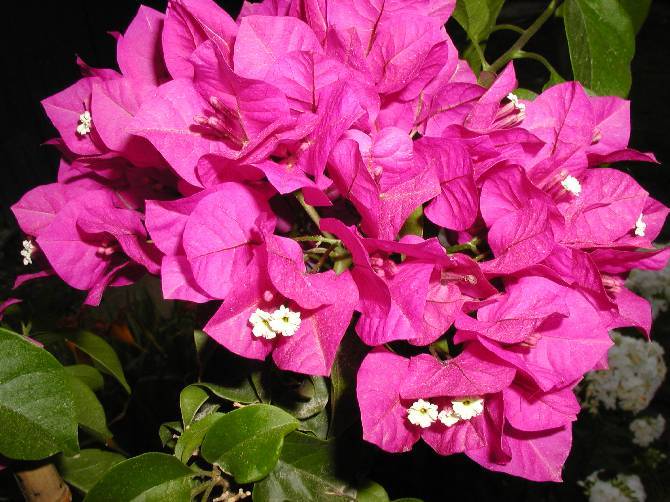 -20%A kedvezményt a feltüntetett árból a pénztárnál vonjuk le.Murvafürtként is ismerhetjük, de papírvirágnak is hívják, mert a levelek vékonyak, pergamenszerűek. A legnagyobb forróságot is jól bírja, ezért helyezzük napos és világos helyre, ha szobában tartjuk, akkor legyen az ablakhoz minél közelebb. Tarthatjuk edényben, cserépben, kedvelt mediterrán dísznövény.Hetente egyszer öntözzük meg tápoldattal, ezt meghálálja! A virágzó és növekvő időszakban mértékkel locsoljuk. Télen tartsuk a földjét enyhén szárazon. A növény leveleinek vízzel történő permetezése nagy melegben és szárazságban ajánlott.Teleltetése 7-10 fokon ideális. Enyhén fűtött veranda, télikert vagy világos lépcsőház kiválóan alkalmas a teleltetésre.